Týdenní plán 21.10. – 25.10.2019Téma  -  "Do školky za zvířátky – jak pouštěli draka"Tak už je to tak! Přiletěl k nám drak.
Prý chtěl letět do pohádky, nezná ale cestu zpátky.
Tak se u nás zastavil,aby děti pozdravil.
Aby z něho nešel strach,přišel si teď s námi hrát.Čtení příběhu o zvířátkách na dvorečku – otázky k textuPohybové hry – „Na smutného draka, Na sochy, Dračí honička,..“Překážková dráha , cvičíme s papírovými dráčky.Skládáme draka a lepíme na připravenou  podzimně vyzdobenou čtvrtkuPísnička – „Vyletěl si pyšný drak“Hra s geometrickými tvary – najdi stejný, větší, menší tvarPředškoláci – lepení draka z geometrických tvarůDramatizace – Drak a princeznaDRAKIÁDA – dle počasíNÁVŠTĚVA  KRÁLÍKA PEPY – s maminkou paní Dostálkovou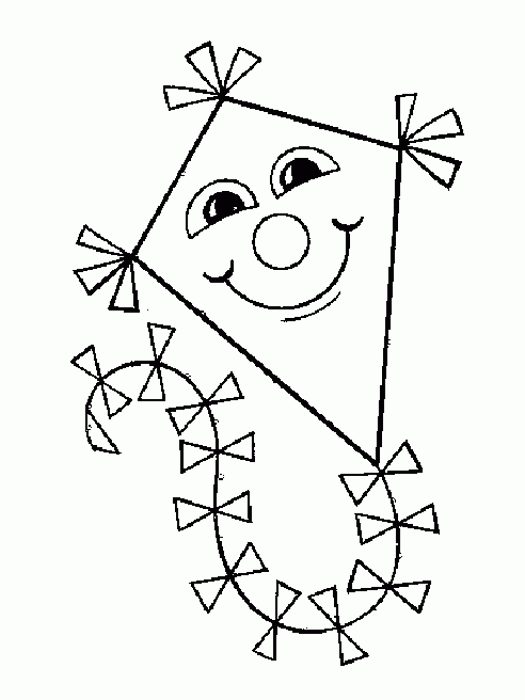 